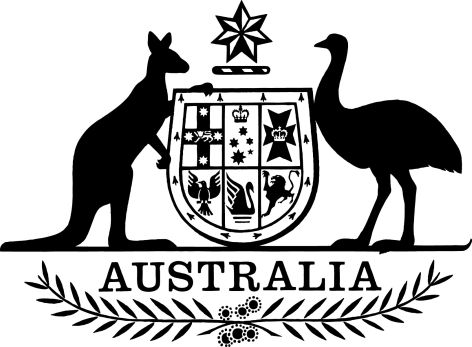 Aged Care (Residential Care Subsidy—Amount of Transitional Supplement) Determination 2013 (No. 2)as amendedmade under subsection 44-16(3) of theAged Care Act 1997Compilation start date:		1 January 2014Includes amendments up to:	Residential Care Subsidy Amendment (Leave from Care) Determination 2013About this compilationThis compilationThis is a compilation of the Aged Care (Residential Care Subsidy—Amount of Transitional Supplement) Determination 2013 (No. 2) as in force on 1 January 2014. It includes any commenced amendment affecting the legislation to that date.This compilation was prepared on 29 January 2014.The notes at the end of this compilation (the endnotes) include information about amending laws and the amendment history of each amended provision.Uncommenced amendmentsThe effect of uncommenced amendments is not reflected in the text of the compiled law but the text of the amendments is included in the endnotes.Application, saving and transitional provisions for provisions and amendmentsIf the operation of a provision or amendment is affected by an application, saving or transitional provision that is not included in this compilation, details are included in the endnotes.ModificationsIf a provision of the compiled law is affected by a modification that is in force, details are included in the endnotes. Provisions ceasing to have effectIf a provision of the compiled law has expired or otherwise ceased to have effect in accordance with a provision of the law, details are included in the endnotes.Contents1	Name of Determination	14	Definitions	15	Amount of transitional supplement	16	Amount of transitional supplement for care recipients on pre-entry leave	1Endnotes	2Endnote 1—About the endnotes	2Endnote 2—Abbreviation key	3Endnote 3—Legislation history	4Endnote 4—Amendment history	5Endnote 5—Uncommenced amendments [none]	6Endnote 6—Modifications [none]	6Endnote 7—Misdescribed amendments [none]	6Endnote 8—Miscellaneous [none]	61  Name of Determination		This Determination is the Aged Care (Residential Care Subsidy — Amount of Transitional Supplement) Determination 2013 (No. 2).4  Definitions		In this Determination:Act means the Aged Care Act 1997.transitional supplement has the same meaning as in section 21.25C of the Residential Care Subsidy Principles 1997.5  Amount of transitional supplement		For subsection 44-16(3) of the Act, the amount of the transitional supplement is $20.51.6  Amount of transitional supplement for care recipients on pre-entry leave	(1)	For the purposes of this section, a care recipient is on pre-entry leave in the circumstances described in subsection 42-3(3) of the Act.	(2)	During any period of pre-entry leave, the amount of the transitional supplement is $0.00.EndnotesEndnote 1—About the endnotesThe endnotes provide details of the history of this legislation and its provisions. The following endnotes are included in each compilation:Endnote 1—About the endnotesEndnote 2—Abbreviation keyEndnote 3—Legislation historyEndnote 4—Amendment historyEndnote 5—Uncommenced amendmentsEndnote 6—ModificationsEndnote 7—Misdescribed amendmentsEndnote 8—MiscellaneousIf there is no information under a particular endnote, the word “none” will appear in square brackets after the endnote heading.Abbreviation key—Endnote 2The abbreviation key in this endnote sets out abbreviations that may be used in the endnotes.Legislation history and amendment history—Endnotes 3 and 4Amending laws are annotated in the legislation history and amendment history.The legislation history in endnote 3 provides information about each law that has amended the compiled law. The information includes commencement information for amending laws and details of application, saving or transitional provisions that are not included in this compilation.The amendment history in endnote 4 provides information about amendments at the provision level. It also includes information about any provisions that have expired or otherwise ceased to have effect in accordance with a provision of the compiled law.Uncommenced amendments—Endnote 5The effect of uncommenced amendments is not reflected in the text of the compiled law but the text of the amendments is included in endnote 5.Modifications—Endnote 6If the compiled law is affected by a modification that is in force, details of the modification are included in endnote 6.Misdescribed amendments—Endnote 7An amendment is a misdescribed amendment if the effect of the amendment cannot be incorporated into the text of the compilation. Any misdescribed amendment is included in endnote 7.Miscellaneous—Endnote 8Endnote 8 includes any additional information that may be helpful for a reader of the compilation.Endnote 2—Abbreviation keyEndnote 3—Legislation historyEndnote 4—Amendment historyEndnote 5—Uncommenced amendments [none]Endnote 6—Modifications [none]Endnote 7—Misdescribed amendments [none]Endnote 8—Miscellaneous [none]ad = added or insertedpres = presentam = amendedprev = previousc = clause(s)(prev) = previouslyCh = Chapter(s)Pt = Part(s)def = definition(s)r = regulation(s)/rule(s)Dict = DictionaryReg = Regulation/Regulationsdisallowed = disallowed by Parliamentreloc = relocatedDiv = Division(s)renum = renumberedexp = expired or ceased to have effectrep = repealedhdg = heading(s)rs = repealed and substitutedLI = Legislative Instruments = section(s)LIA = Legislative Instruments Act 2003Sch = Schedule(s)mod = modified/modificationSdiv = Subdivision(s)No = Number(s)SLI = Select Legislative Instrumento = order(s)SR = Statutory RulesOrd = OrdinanceSub-Ch = Sub-Chapter(s)orig = originalSubPt = Subpart(s)par = paragraph(s)/subparagraph(s)
/sub-subparagraph(s)NameFRLI registrationCommencementApplication, saving and transitional provisionsAged Care (Residential Care Subsidy-Amount of Transitional Supplement) Determination 2013 (No. 2)19 Sept 2013 (see F2013L01721)20 Sept 2013Residential Care Subsidy Amendment (Leave from Care) Determination 201323 Dec 2013 (see F2013L02182)Sch 7: 1 Jan 2014—Provision affectedHow affecteds 2	rep LIA s 48Ds 3	rep LIA s 48Cs 6	ad F2013L02182)